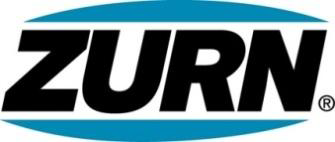 FOR IMMEDIATE RELEASE                                                                 FOR MORE INFORMATIONDATE:  September 5, 2017					 Leslie McGowan							 Marketing Communications 							 leslie.mcgowan@zurn.com 							 814-871-4757 PHOTOS: http://lopressroom.com/zurn/ExpansionPEX Zurn F1960 Expansion System Completes the PEX® SolutionA Superior Expansion System from a Trusted ManufacturerMILWAUKEE, WI – Zurn Industries, LLC introduces the F1960 Expansion System as the latest innovation within its impressive PEX product portfolio. Designed for both commercial and residential use, Zurn is the only company to offer a complete line of both crimp and expansion fittings – two solutions for one pipe. Zurn Expansion PEX cannot be dry fitted, which eliminates problems like missed connections and potential leaks. The system visually shows it’s been installed, taking the guesswork out for contractors. Its shape memory technology enhances the PEX piping connection as it contracts around the fitting.The company’s manufacturing process allows for more stabilizers and colors to be added and the ability to produce a higher density material for increased strength. The PEX piping UV, chlorine, and thermal resistance extends the life of the entire system.“Zurn’s F1960 Expansion System gives contractors the flexibility to choose between either crimp or expansion fittings to work in tandem with our trusted PEX pipe – ultimately delivering a smarter solution,” said Stephen Barrett, Product Manager at Zurn. “But it goes well beyond contractor preference, its less tools and parts to lug around, more intuitive capabilities during the installation process, and serious durability in both engineering and materials. Zurn Expansion PEX helps contractors get the job done right, saving time and money every step of the way.”     Zurn utilizes the leading manufacturing method of extrusion using the Silane method along with lead-free brass and Acudel®* resin for CR fittings. Zurn Expansion PEX meets or exceeds F2023 standards with the highest approved rating for hours of recirculation per day and longest allowable UV exposure without degradation. The entire system is backed by an industry-leading 25-year warranty.*Acudel is a registered trademark of Solvay Specialty Polymers USA, L.L.C.For more information, visit: www.zurn.com/pexAbout Zurn IndustriesZurn Industries, LLC is a recognized leader in commercial, municipal, healthcare and industrial markets. Zurn offers the largest breadth of engineered water solutions, including a wide spectrum of sustainable plumbing products. Zurn delivers total building solutions for new construction and retrofit applications that enhance any building’s environment. For more information, visit Zurn.com.# # #